Stagione Sportiva 2020/2021Comunicato Ufficiale N° 118 del 16/06/2021SOMMARIOSOMMARIO	1COMUNICAZIONI DELLA F.I.G.C.	1COMUNICAZIONI DELLA L.N.D.	1COMUNICAZIONI DEL COMITATO REGIONALE	2COMUNICAZIONI DELLA F.I.G.C.COMUNICAZIONI DELLA L.N.D.C.U. n. 342 del 11.06.2021 L.N.D.Si pubblica in allegato il CU n. 262/A della F.I.G.C., inerente la nomina dei Sostituti Procuratori della Procura Federale.C.U. n. 343 del 11.06.2021 L.N.D.Si pubblica in allegato il CU n. 263/A della F.I.G.C., inerente la nomina dell’Organismo di Vigilanza ai sensi del D.lgs 231/2001.C.U. n. 344 del 11.06.2021 L.N.D.Si pubblica in allegato il CU n. 264/A della F.I.G.C., inerente la nomina del Vice Presidente e di un componente del Comitato Direttivo della “Fondazione Museo del Calcio”.C.U. n. 346 del 11.06.2021 L.N.D.Si pubblica in allegato il CU n. 266/A della F.I.G.C., inerente la nomina del Presidente del Settore Tecnico della F.I.G.C..C.U. n. 347 del 11.06.2021 L.N.D.Si pubblica in allegato il CU n. 267/A della F.I.G.C., inerente la nomina del Presidente del Settore per l’Attività Giovanile e Scolastica della F.I.G.C..C.U. n. 348 del 11.06.2021 L.N.D.Si pubblica in allegato il CU n. 268/A della F.I.G.C., inerente i criteri di tesseramento dei calciatori extracomunitari per la stagione sportiva 2021/2022.C.U. n. 349 del 11.06.2021 L.N.D.Si pubblica in allegato il CU n. 269/A della F.I.G.C., inerente le norme relative ai termini e alle disposizioni regolamentari in materia di tesseramento in ambito dilettantistico per la stagione sportiva 2021/2022.C.U. n. 350 del 11.06.2021 L.N.D.Si pubblica in allegato il CU n. 270/A della F.I.G.C., inerente le norme relative ai termini e alle disposizioni regolamentari in materia di tesseramento per la stagione sportiva 2021/2022 per le società della Divisione Calcio Femminile partecipanti ai Campionati nazionali di Serie A e Serie B. C.U. n. 351 del 11.06.2021 L.N.D.Si pubblica in allegato il CU n. 271/A della F.I.G.C., inerente la nomina dei Componenti del Consiglio Direttivo ed i Vice Presidenti del Settore per l’Attività Giovanile e Scolastica.C.U. n. 352 del 11.06.2021 L.N.D.Si pubblica in allegato il CU n. 272/A della F.I.G.C., inerente la nomina dei Componenti del Consiglio Direttivo ed i Vice Presidenti del Settore Tecnico..C.U. n. 353 del 11.06.2021 L.N.D.Si pubblica in allegato il CU n. 273/A della F.I.G.C., inerente la nomina del Responsabile e dei  Componenti della Sezione per lo sviluppo del Calcio Giovanile del Settore Tecnico..COMUNICAZIONI DEL COMITATO REGIONALEAUTORIZZAZIONE TORNEIQuesto Comitato Regionale ha autorizzato l’effettuazione del sottonotato Torneo organizzato dalla Società sportiva, approvandone i regolamenti redatti per ogni categoria:TORNEI S.G.S.Denominazione Torneo: 	RIVIERA CUP 2021Periodo di svolgimento:	19.06 – 20.06.2021Categoria:	Under 17 – Esordienti 2° anno – Pulcini 2° anno – Primi calciCarattere 	NazionaleOrganizzazione:	A.S.D. GRADARA CALCIOCONVOCAZIONI CENTRO FEDERALE TERRITORIALE  URBINOCATEGORIA: Under 14 Maschile ore 15.15  Il Coordinatore Federale Regionale del Settore Giovanile e Scolastico Floriano Marziali, con riferimento all’attività del Centro Federale Territoriale di Urbino, comunica l’elenco dei convocati per il giorno Lunedì 21.06.2021 presso lo Stadio “Montefeltro” di Urbino, Via dell’Annunziata.Categoria: Under 15 Femminile  ore 15.15Il Coordinatore Federale Regionale del Settore Giovanile e Scolastico Floriano Marziali, con riferimento all’attività del Centro Federale Territoriale di Urbino, comunica l’elenco delle convocate per il giorno Lunedì 21.06.2021 presso lo Stadio “Montefeltro” di Urbino, Via dell’Annunziata.I calciatori e le calciatrici convocati dovranno presentarsi puntuali e muniti del kit personale di giuoco, oltre a parastinchi, certificato di idoneità per l’attività agonistica, un paio di scarpe ginniche e un paio di scarpe da calcio.La seduta di allenamento si svolgerà presso il Centro Federale Territoriale nel pieno rispetto delle normative  in vigore.Per le convocazioni cui sopra valgono le indicazioni generali emanate dalla FIGC con il protocollo datato 6 maggio 2021 per la ripresa delle sessioni di allenamento collettivo e delle attività sportive di squadra, di base ed agonistiche (tornei e campionati), dilettantistiche e giovanili (ivi compresi il Beach Soccer, il Calcio a Cinque, il Calcio Paralimpico e Speri-mentale), non regolamentate dai protocolli che disciplinano le competizioni di preminente interesse nazionale, finalizzate al contenimento dell’emergenza epidemiologica da COVID-19.Verrà redatto e costantemente aggiornato il registro presenze circa gli ingressi di calciatrici, calciatori e membri dello staff presso l’impianto sportivo sede dell’allenamento. Si ricorda che verrà effettuata la rilevazione della temperatura corporea e, qualora la stessa fosse superiore a 37,5° non sarà consentito l’accesso alla struttura. Tutti i soggetti, atleti e membri dello staff, sono tenuti a compilare e consegnare la nuova autocertificazione secondo quanto predisposto dal protocollo datato 6 maggio 2021. Si ricorda inoltre che la seduta di allenamento si svolge a porte chiuse e non è quindi consentita la presenza di pubblico all’interno dell’impianto sportivo. Nel rispetto dell’attuale normativa vigente non è poi consentito l’utilizzo degli spogliatoi.Per qualsiasi comunicazione contattare :  Responsabile Tecnico:  Massimo Massi 349-6781016e-mail: marche.sgs@figc.it -base.marchesgs@figc.it- cft.marchesgs@figc.it		 	 Responsabile Organizzativo C.F.T.:  Sauro Saudelli 333 4262751In caso di indisponibilità motivata dei calciatori convocati, le Società devono darne immediata comunicazione contattando il Responsabile Tecnico e/o il Responsabile Organizzativo C.F.T., inviando la relativa certificazione  per l’assenza. STAFFResponsabile Organizzativo Regionale C.F.T.:   	Floriano MarzialiResponsabile Organizzativo C.F.T.                       	Sauro Saudelli Responsabile Tecnico C.F.T.:                                	Massimo MassiIstruttore Under 15 F:                                             	Matteo MarinelliIstruttore Under 14 M:                                             	Filippo BerardiIstruttore Under 13 M:                                             	Alessandro RossiPreparatore dei portieri:                                           	Riccardo Broccoli Preparatore Atletico                                                 	Daniele De GabrieleMedico                                                                     	Gerlando Davide Schembri  Fisioterapisti:                                                           	Matteo Ambrogetti – Carlotta ScattolariPsicologi:						Sammy Marcantognini – Angelo Vicelli        Si ringraziano le Società per la collaborazione offerta.CONVOCAZIONI CENTRO FEDERALE TERRITORIALE  RECANATICategoria: Under 14 Maschile ore 15.30Il Coordinatore Federale Regionale del Settore Giovanile e Scolastico Floriano Marziali, con riferimento all’attività del Centro Federale Territoriale di Recanati, comunica l’elenco dei convocati per il giorno Lunedì 21.06.2021 presso lo Stadio “Nicola Tubaldi” di Recanati, Via Moretti snc.Categoria: Under 15 Femminile ore 15.30Il Coordinatore Federale Regionale del Settore Giovanile e Scolastico Floriano Marziali, con riferimento all’attività del Centro Federale Territoriale di Recanati, comunica l’elenco delle convocate per il giorno Lunedì 21.06.2021 presso lo Stadio “Nicola Tubaldi” di Recanati, Via Moretti snc.I calciatori e le calciatrici convocati dovranno presentarsi puntuali e muniti del kit personale di giuoco, oltre a parastinchi, certificato di idoneità per l’attività agonistica, un paio di scarpe ginniche e un paio di scarpe da calcio.La seduta di allenamento si svolgerà presso il Centro Federale Territoriale nel pieno rispetto delle normative  in vigore.Per le convocazioni cui sopra valgono le indicazioni generali emanate dalla FIGC con il protocollo datato 6 maggio 2021 per la ripresa delle sessioni di allenamento collettivo e delle attività sportive di squadra, di base ed agonistiche (tornei e campionati), dilettantistiche e giovanili (ivi compresi il Beach Soccer, il Calcio a Cinque, il Calcio Paralimpico e Speri-mentale), non regolamentate dai protocolli che disciplinano le competizioni di preminente interesse nazionale, finalizzate al contenimento dell’emergenza epidemiologica da COVID-19.Verrà redatto e costantemente aggiornato il registro presenze circa gli ingressi di calciatrici, calciatori e membri dello staff presso l’impianto sportivo sede dell’allenamento. Si ricorda che verrà effettuata la rilevazione della temperatura corporea e, qualora la stessa fosse superiore a 37,5° non sarà consentito l’accesso alla struttura. Tutti i soggetti, atleti e membri dello staff, sono tenuti a compilare e consegnare la nuova autocertificazione secondo quanto predisposto dal protocollo datato 6 maggio 2021. Si ricorda inoltre che la seduta di allenamento si svolge a porte chiuse e non è quindi consentita la presenza di pubblico all’interno dell’impianto sportivo. Nel rispetto dell’attuale normativa vigente non è poi consentito l’utilizzo degli spogliatoi.Per qualsiasi comunicazione contattare :  Responsabile Organizzativo C.F.T.:  Francesco Ansevini	340 5338468e-mail: marche.sgs@figc.it - base.marchesgs@figc.it - cft.marchesgs@figc.it		 	 In caso di indisponibilità motivata dei calciatori convocati, le Società devono darne immediata comunicazione contattando il Responsabile Tecnico e/o il Responsabile Organizzativo C.F.T., inviando la relativa certificazione  per l’assenza. STAFFResponsabile Organizzativo Regionale C.F.T.:      	Floriano MarzialiResponsabile Organizzativo C.F.T.                         	Francesco AnseviniResponsabile Tecnico C.F.T.:                                  Massimo SchenaIstruttore Under 15 F:                                               Melissa MarchettiIstruttore Under 14 M:                                             	Paolo CorradiniIstruttore Under 13 M:                                             	Simone GirottiPreparatore dei portieri:                                           	Matteo Pazzi Preparatore Atletico:                                                	Damian Javier Fernando                                                                                                    Medico:                                                                    	Fabio Santelli  Fisioterapisti:                                                           	Michele Gennuso Psicologo:                                                               	Giorgia Animento  Si ringraziano le Società per la collaborazione.Pubblicato in Ancona ed affisso all’albo del C.R. M. il 16/06/2021.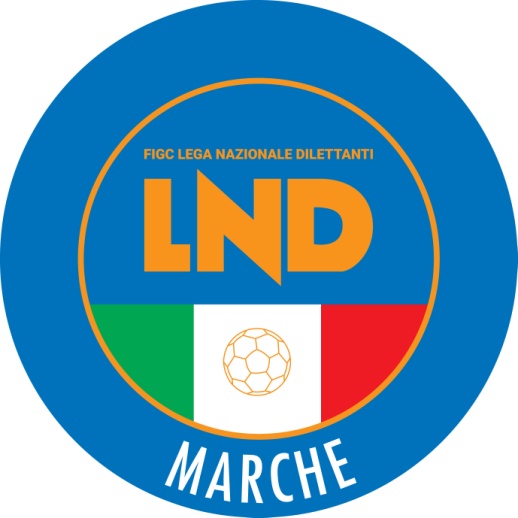 Federazione Italiana Giuoco CalcioLega Nazionale DilettantiCOMITATO REGIONALE MARCHEVia Schiavoni, snc - 60131 ANCONACENTRALINO: 071 285601 - FAX: 071 28560403sito internet: www.figcmarche.it                          e-mail: crlnd.marche01@figc.it                          pec: marche@pec.figcmarche.itNR.COGNOMENOMENASCITASOCIETA’1ALLEGREZZAPARIDE19/01/2007MURAGLIA2BELLOCCHIALESSANDRO28/08/2007URBANIA CALCIO3BIAGIOLITOMMASO05/05/2007ASD DELLA ROVERE CALCIO      4CHIAVARINIISACCO08/03/2007U.C. PERGOLESE5DELVECCHIOGIANMARCO21/02/2007ACCADEMIA GRANATA6DUCA ALBERTO05/04/2007ASD VILLA S.MARTINO         7FABBRIZIOLIMATTIA19/11/2007K SPORT MONTECCHIO 8FALCIONI ANDREA23/12/2007MURAGLIA   9GABELLININICOLA15/05/2007VADESE CALCIO                 10GIORGINIPIETRO03/05/2007URBANIA CALCIO11IACUCCISAMUELE20/04/2007GIOVANE SANTORSO12KOLAJFRANCESCO20/02/2007K SPORT MONTECCHIO13MARTINELLIMANUEL21/10/2007POL. VISMARA                 14MENGACCINICOLA19/04/2007MURAGLIA15PANAIULIAN SEBASTIAN02/03/2007ASD FERMIGNANO CALCIO         16PECORAROALESSIO19/08/2007VALFOGLIA17PODRINIFRANCESCO03/04/2007VADESE CALCIO18SABATTINIGUIDO18/10/2007ASD VILLA S.MARTINO     19SCIAMANNALUCA22/10/2007NFT URBINO                   20SERAFINIGIAMMARCO21/10/2007ASD VALFOGLIA             21TOMASSETTIMATTIA14/03/2007ASD DELLA ROVERE CALCIO      22TRONCATO ANTONIO19/11/2007ASD REAL METAURO 2018       23ZENOBIFRANCESCO21/04/2007ASD REAL METAURO 2018     NrCOGNOMENOMENASCITASOCIETA'1BARDEGGIA VERONICA10/08/2005VIS PESARO2CANESTRARIVALENTINA21/11/2007VIS PESARO3CANUEMMA27/11/2005UP ARZILLA4CONTILUCIA02/08/2007VIS PESARO5CUOMO CATERINA01/03/2007UP ARZILLA6DELLA CHIARAALICE12/05/2007UP ARZILLA7DI MARIA CONSUELO07/12/2005UP ARZILLA8DI SARIOILARY03/11/2007ALMAJUVENTUS FANO1906 SRL9GIROLOMONI SARA29/06/2006UP ARZILLA10MALERBAANGELICA04/12/2006ALMAJUVENTUS FANO1906 SRL11MARIAURORA15/11/2007URBANIA CALCIO12MAZZITELLOSOFIA19/04/2005UP ARZILLA13METUSHAJANTONIA29/07/2006ALMAJUVENTUS FANO1906 SRL14MONTANARI ALICE27/07/2007UP ARZILLA15MORICOLIMARIA ELENA05/05/2005ALMAJUVENTUS FANO1906 SRL16MUSTAFICEMMA11/10/2006A.S.D. FEMMINILE RICCIONE17PERGOLESIELISABETTA02/07/2007UP ARZILLA18PRIMAVERAELEONORA24/02/2007REAL METAURO 201819REGINELLIAURORA14/05/2006ALMAJUVENTUS FANO1906 SRL20RICCIALICE24/05/2006ALMAJUVENTUS FANO1906 SRL21SCALISISOFIA11/09/2007ALMAJUVENTUS FANO1906 SRL22SCIRISCIOLI LAURA16/03/2005ALMAJUVENTUS FANO1906 SRL23SPADONIVIOLA26/03/2007ALMAJUVENTUS FANO1906 SRLNrCOGNOMENOMENASCITASOCIETA'1ANDREANITOMMASO07/11/2007UNION PICENA2ANGELETTI ALESSANDRO20/04/2007MONTEMILONE POLLENZA3BIAGIOLATHOMAS20/08/2007RECANATESE ASD4BLUNNOJUAN FEDERICO05/01/2007SS MACERATESE 19225CAPASSOLEONARDO22/07/2007PORTORECANATI ASD6CASTIGNANIDAVIDE02/11/2007MONTEFANO CALCIO A R.L.7CINGOLANI FILIPPO31/12/2007GIOVANE ANCONA CALCIO8COACCITHOMAS13/06/2007NUOVA FOLGORE9D’ANGELOTOMMASO22/07/2007CORRIDONIA FOOTBALL CLUB10DI GIMIGNANITOMMASO19/09/2007ACADEMY CIVITANOVESE11DI VITA MANUEL08/01/2007NUOVA FOLGORE12GALEOTTILORENZO30/12/2007ANCONITANA A.S.D13GIANNUZZIMATTIA19/09/2007RECANATESE ASD14GIORDANIANDREA18/04/2007GIOVANE ANCONA CALCIO15JEDDABKHALIL10/06/2007SA CALCIO CASTELFIDARDO16KANTEABUBACAR25/07/2007SA CALCIO CASTELFIDARDO17LUTSAKPAOLO27/06/2007ASD PALOMBINA VECCHIA18MARINIFILIPPO05/07/2007ACADEMY CIVITANOVESE19MONACHESIALESSANDRO14/10/2007ROBUR A.S.D.20MONTIELCLAUDIO ALEJAND27/05/2007ROBUR A.S.D.21PARIOLIPAOLO07/05/2007UNION PICENA22PEPANICOLA14/09/2007CORRIDONIA FOOTBALL CLUB23PERINIFEDERICO24/03/2007ACADEMY CIVITANOVESE24POLENTA ENRICO21/12/2007CAMERANO CALCIO25RITALORENZO26/07/2007CORRIDONIA FOOTBALL CLUB26ROCCHETTILORENZO02/12/2007JUNIORJESINA LIBERTAS27ROMAGNOLI LORENZO23/04/2007SSDARL OSIMOSTAZIONE C.D.28RUSSOCHRISTIAN08/01/2007PORTORECANATI A.S.D.29SANTINIJACOPO31/01/2007ACADEMY CIVITANOVESE30STORANIPIETRO26/08/2007CAMERANO CALCIO31TORRICINIDIEGO07/02/2007GIOVANE ANCONA CALCIO32TORRICINIPIETRO07/02/2007GIOVANE ANCONA CALCIO33VERDINIGIANMARIA06/08/2007GIOVANE ANCONA CALCIO34VLAICUGABRIELE04/03/2007ACADEMY CIVITANOVESE35ZANNOTTIPAOLO05/04/2007US TOLENTINO 1919 SSD ARL36ZANUTELALESSANDRO04/01/2007VILLA MUSONENrCOGNOMENOMENASCITASOCIETA'1ANDREONIMARTA31/08/2006ANCONA RESPECT 20012BALDASSARINICATERINA14/11/2007MONTECOSARO3BEATO GERALDINNICOLE12/02/2007MONTECOSARO4BELLAGAMBAERICA04/12/2006RECANATESE5BETTEIISABELLA08/01/2007UNION PICENA6CATENAGIADA29/12/2006LF JESINA FEMMINILE7CECCHINI MIRIAM28/09/2007RECANATESE8FORMENTINIMATILDE27/10/2007MONTECOSARO9FREDDOELISA11/01/2006RECANATESE10FUNARIMARTINA21/08/2006MONTECOSARO11GAZZURELLIAGNESE13/01/2006RECANATESE12IRHOUDANEYASMINE27/02/2006ANCONA RESPECT 200113MAGLIANILINDA31/07/2007RECANATESE14MARANGONISUSANNA30/04/2007YFIT MACERATA15MONTESIMARIA SOFIA26/05/2006LF JESINA FEMMINILE16MOSCAEGLE12/01/2007LF JESINA FEMMINILE17NEFZIOMAIMA30/04/2007ANCONA RESPECT 200118NOWAKVERONICA06/11/2007ANCONA RESPECT 200119PERUGINILUDOVICA16/03/2007MONTECOSARO20PIERLUIGIANNA VIOLA05/11/2007YFIT MACERATA21SAWICKISOFIA09/06/2007RECANATESE22SHAPLLOGIORGIA07/05/2007RECANATESE23SPATAROVITTORIA28/10/2006FERMO SSD ARL24TOMASSONIEMMA13/10/2007LF JESINA FEMMINILE25VITALILUDOVICA13/02/2007RECANATESE  Il Segretario(Angelo Castellana)Il Presidente(Ivo Panichi)